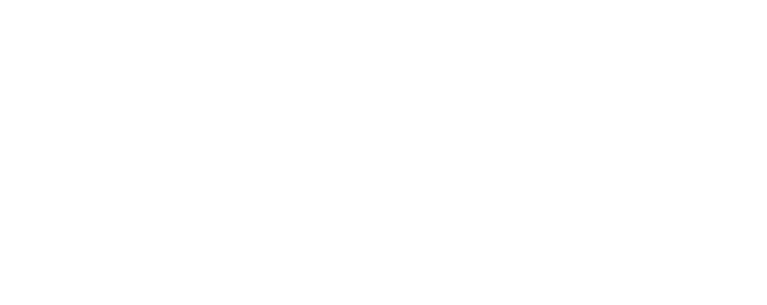 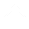 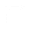 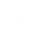 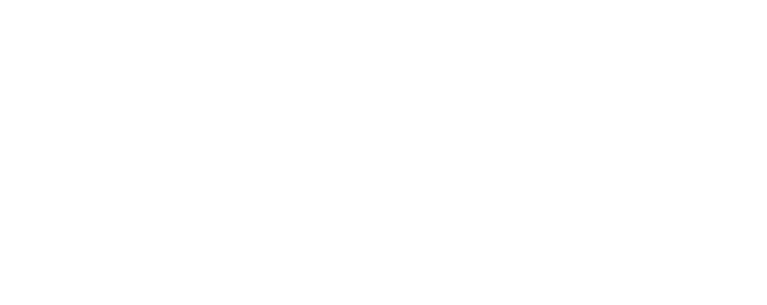 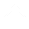 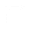 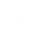 Meeting Minutes Co-Chairs: Denise TrimbleSmith (denise.trimblesmith@nau.edu) & Rebecca Gordon (rebecca.gordon@nau.edu) March 4, 2019I. Call to order 1:02 p.m.II. Introductions Members & AttendeesGerald WoodPriscilla MillsAmy PetersonAnthony CanigliaBlase ScavnatiMegan TroutCalvin LegassieGrace DitsworthDebra EdgertonRobin SilverRebecca GordonDenise Trimble-SmithChris LantermanIII. Minutes Minutes adopted by consensus (no objections).IV. Continued Business Follow-up from prior meeting about the visit by Dr. Robin Silver, Co-Founder of Center for Biological Diversity.Continued discussion of a letter from the San Carlos Apache Tribe, White Mountain Apache Tribe, Camp Verde Yavapai-Apache Nation, and Tonto Apache Tribe to President Cheng regarding a request for a meeting about the Mount Graham telescope project and related petition. Request was made at last meeting by Dr. Silver for CED to send a letter of support. Chad Hammill sent copy of email response letter to CED co-chairs, in response to the letter to President Cheng. San Carlos Apache Tribe stated they did not receive the email response. Discussion of needing to understand more fully the situation and groups impacted. Motion to “step back” to consult indigenous colleagues to ask them to lead the way with support before proceeding. Seconded. All in favor (no objections); motion carries.  Letter of 'no thanks' re: reception in lieu of sit-down dinner to celebrate annual Diversity AwardsContinued discussion of idea to send letter along with other commissions. Co-chairs met and decided to proceed with a letter suggesting a change for next year. Discussion of the dinner serving as an incentive. Discussion of suggestion that co-chairs meet more regularly.  CED Community UpdatesDiversity Symposia Next topic:  Migration and Climate Change This Saturday, March 9, 2-3 p.m. Clifford E. White TheaterFlyer distributed. Panel of NAU faculty, staff, students, and community members in an intersectional dialogue on migration and climate change in a global setting. Panel will address issues of climate change, immigration, social justice, community impacts, and indigenous rights. Discussion of Diversity Symposia Steering Committee. Document distributed with information about the steering committee, symposia guidelines, proposal form, Events Black Student Union Renaissance Ball every Black History MonthWas supposed to take place over the past weekend with snow, so it was postponed. New date will be in April. More information will be sent out via ListServ. Supposed to be High Country Conference Center. Ethnic StudiesTed Johnson lecture went well. Mayor Carol Evans spoke. Murdoch Center held a Sisters in the Spirit event: women in Flagstaff were featured. Hip Hop Week in April IMQ Ribbon cutting/open house was postponed due to snow to tomorrow, March 5, between 11:30 a.m. and 1 p.m. Student LifeUpdates will be sent via Listserv. Commencement dates coming up. CED presence requested. Any other updates, please send to co-chairs to distribute. Discussion of academy award won by Kevin Wilmott for BlacKKKlansman.Diversity Focus UpdatesDiversity Fellow Search Committee update from Chris Lanterman7 interviews were completed on Friday. Met this morning to decide on 4 candidates who will move forward with on-campus forums next week. Forums will be held specifically for students, the commissions, academic departments, and campus community at-large. Meetings will be held with candidates and executive team and President Cheng.Feedback will be solicited. Final timeline not known, but optimistic that President will move forward soon after the on-campus meetings. Question and answers were discussed. Discussion of the type of position being an administrative appointment, which is “at the pleasure of the President”. Discussion of how the position will be evaluated and transparency. Discussion of timing of position start date and term. Discussion of how diversity experience and strengths are emphasized by the search committee. Discussion of how CED can support the person in this role without more information. Discussion of needing continued support for Diversity Strategic Plan and initiatives. Updates on Diversity Strategic Plan task forces.Prioritization task force is moving its way through the Diversity Strategic Plan. Recent discussions have been about the faculty/staff section and into the student sections. Discussion of how the prioritization is being accomplished by placing items in buckets of 1-3 years, 4-7 years, and 7+ years. Then the 1-3-year bucket will be reviewed to determine what type of support will be needed (financial vs. administrative). Discussion of waiting for input from EMSA with their priorities to better align the Diversity Strategic Plan and prioritization work. Metrics task force has been putting a rough framework in place for what is being looked for in order to determine success in certain areas (i.e. how much money spent on diversity initiatives, participation, survey results, base data, number of offerings). Task forces could use more participation, input, and perspectives. If interested, reach out to Lauren Copeland-Glenn in the Office of Equity and Access.Faculty search committee will be meeting next Thursday, March 14 at 9:00 a.m. in University Union, Havasupai C. Discussion of long-term plan for task forces to be fluid and not permanent but rather as-needed. V. New BusinessAnnouncementsCline Library, Human Library event Wednesday, March 6, 3-7 p.m. Thank you to Priscilla Mills for okaying food. Discussion of Louie’s Leftovers.  VI. Closing Remarks Motioned and seconded to end the meeting. All in favor. Adjourned at 1:58 p.m.CED Meetings: 1st Mondays of Each Month – 12:30 PM in Havasupai CED Listserve:  We would love to invite more colleagues who are friends of Diversity! 